МАРШ МИРА – 2018 #КЕМЕРОВОМЫСТОБОЙ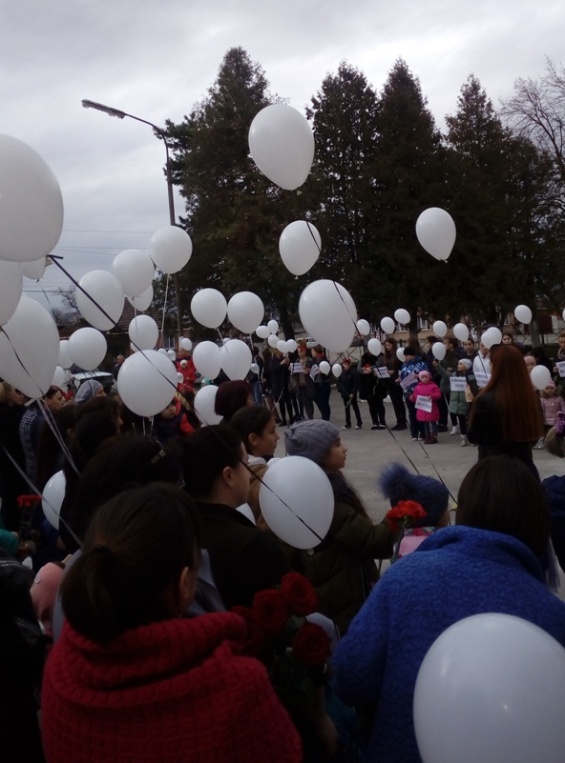 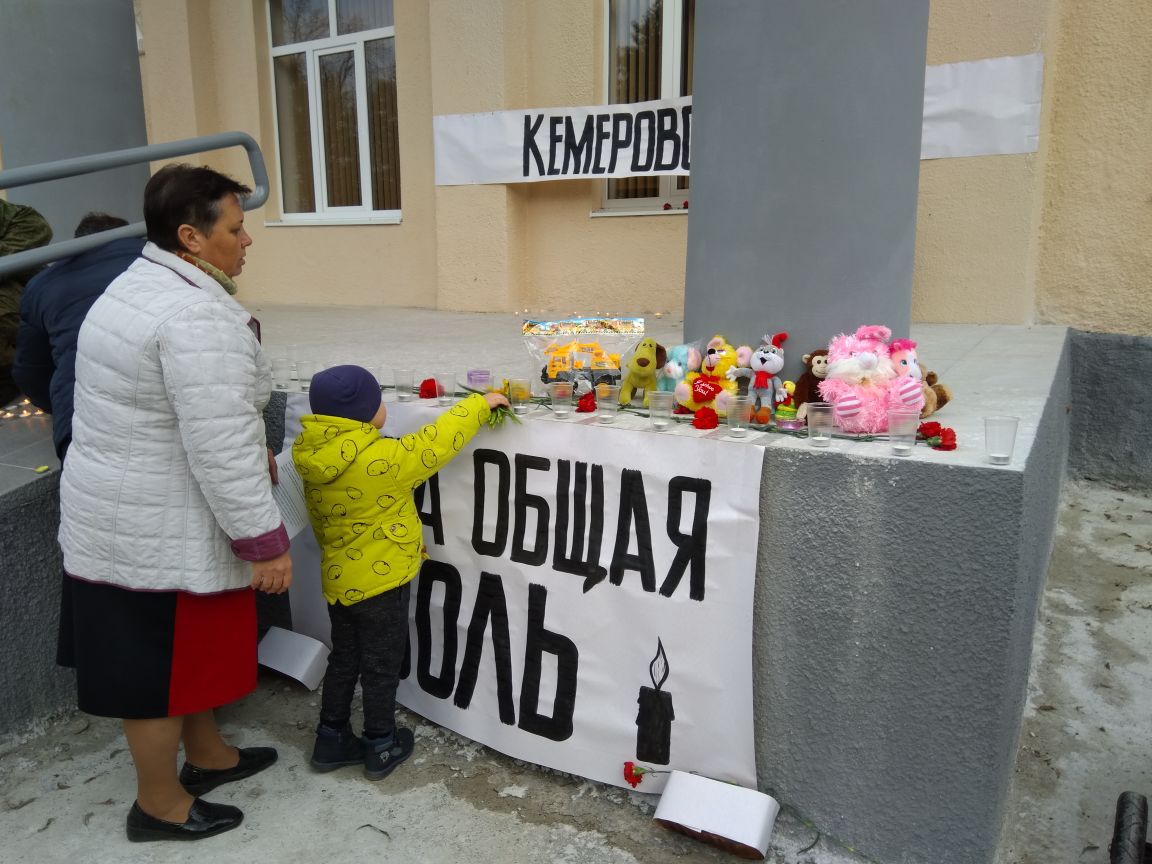 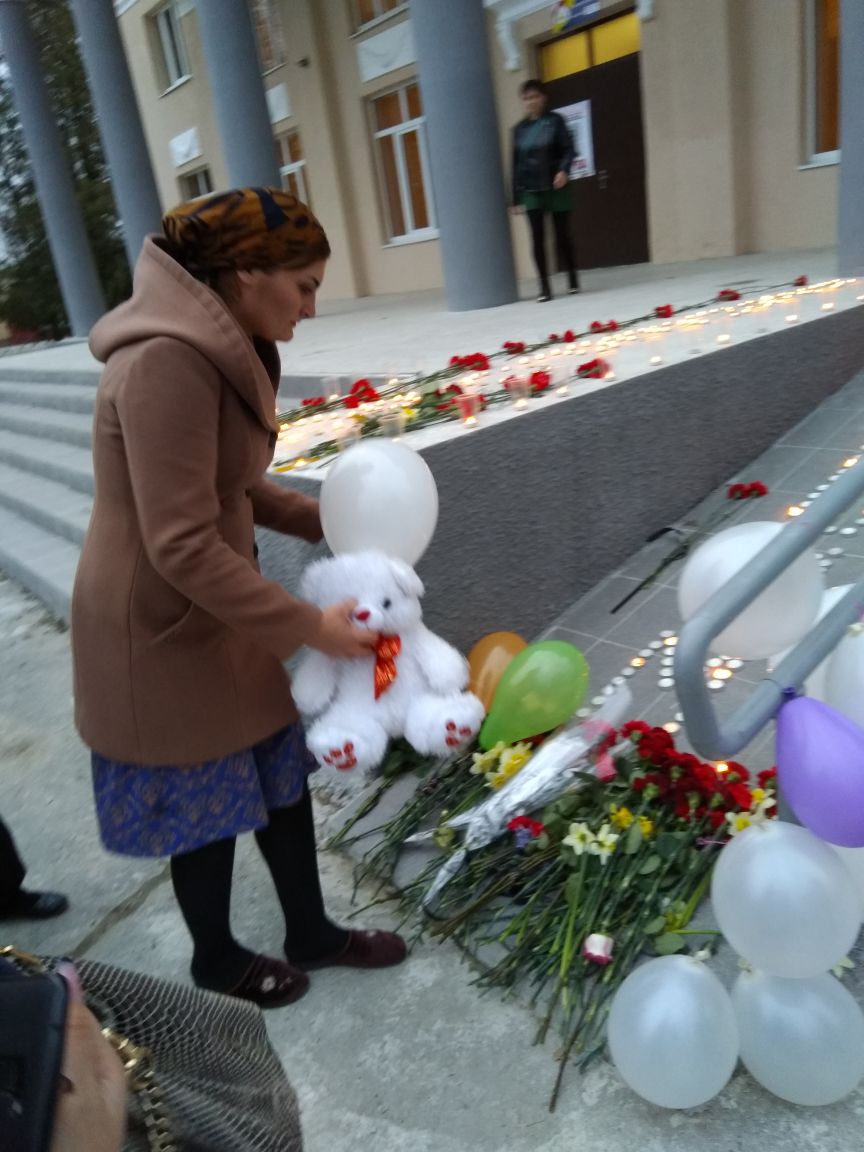 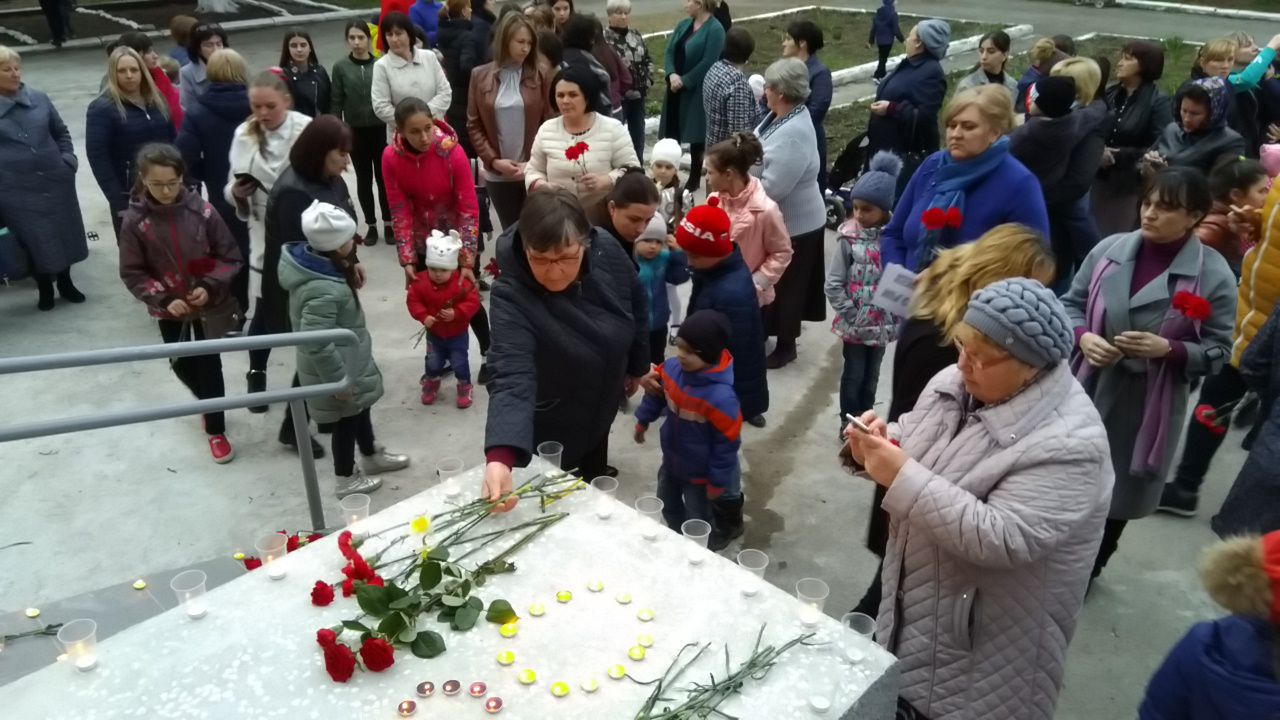 ГАГАРИНСКИЙ УРОК «КОСМОС – ЭТО МЫ»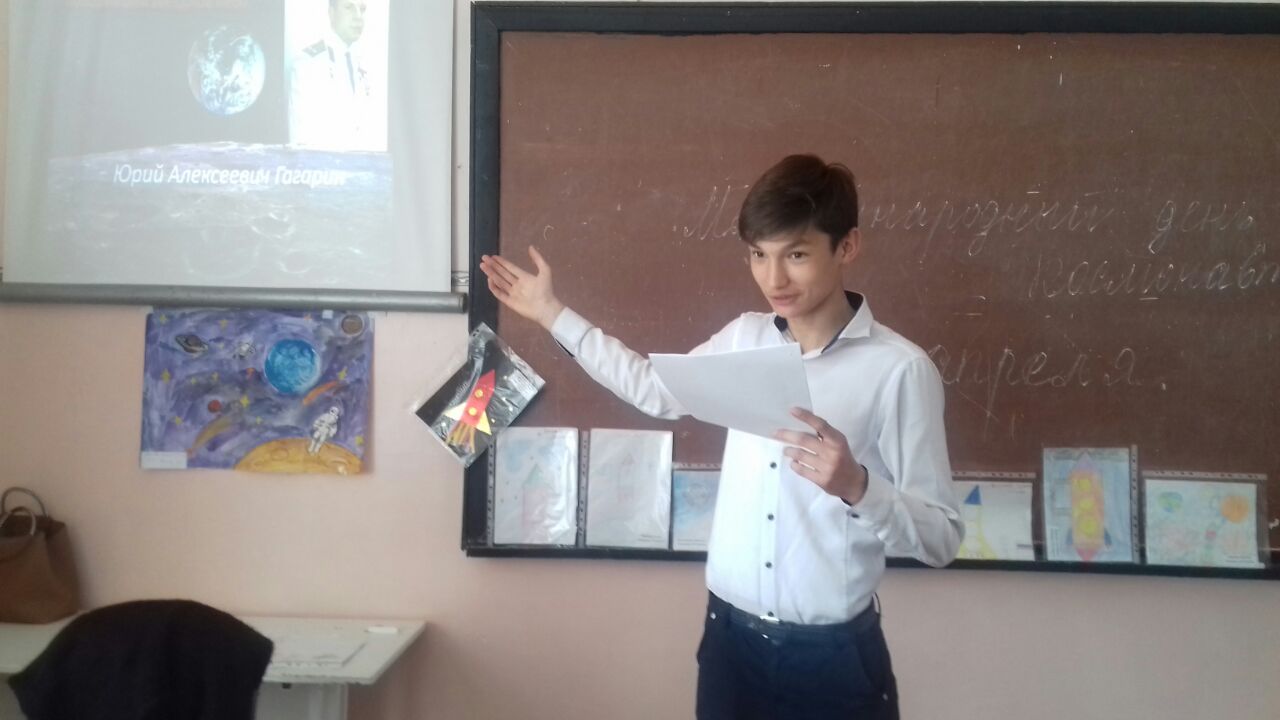 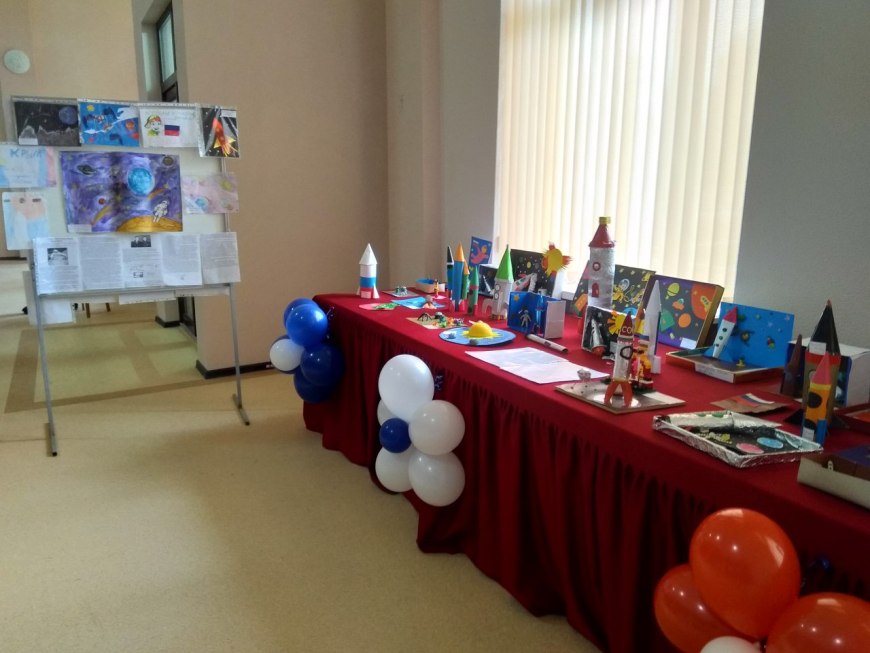 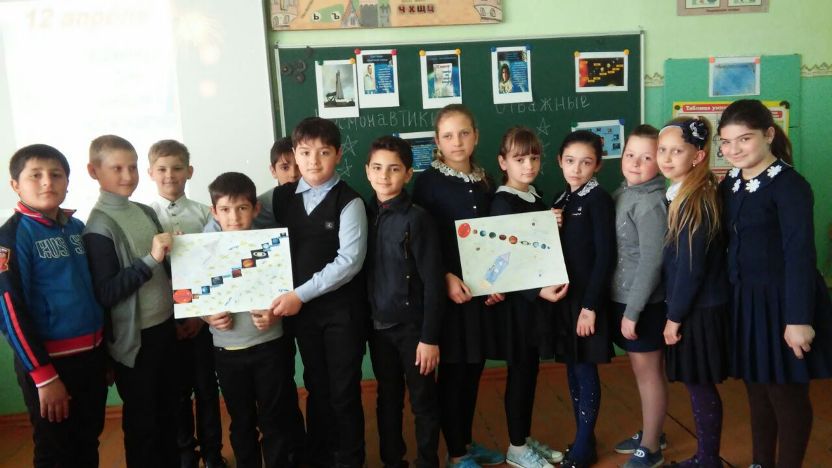 ПАРЛАМЕНТСКИЙ ЧАС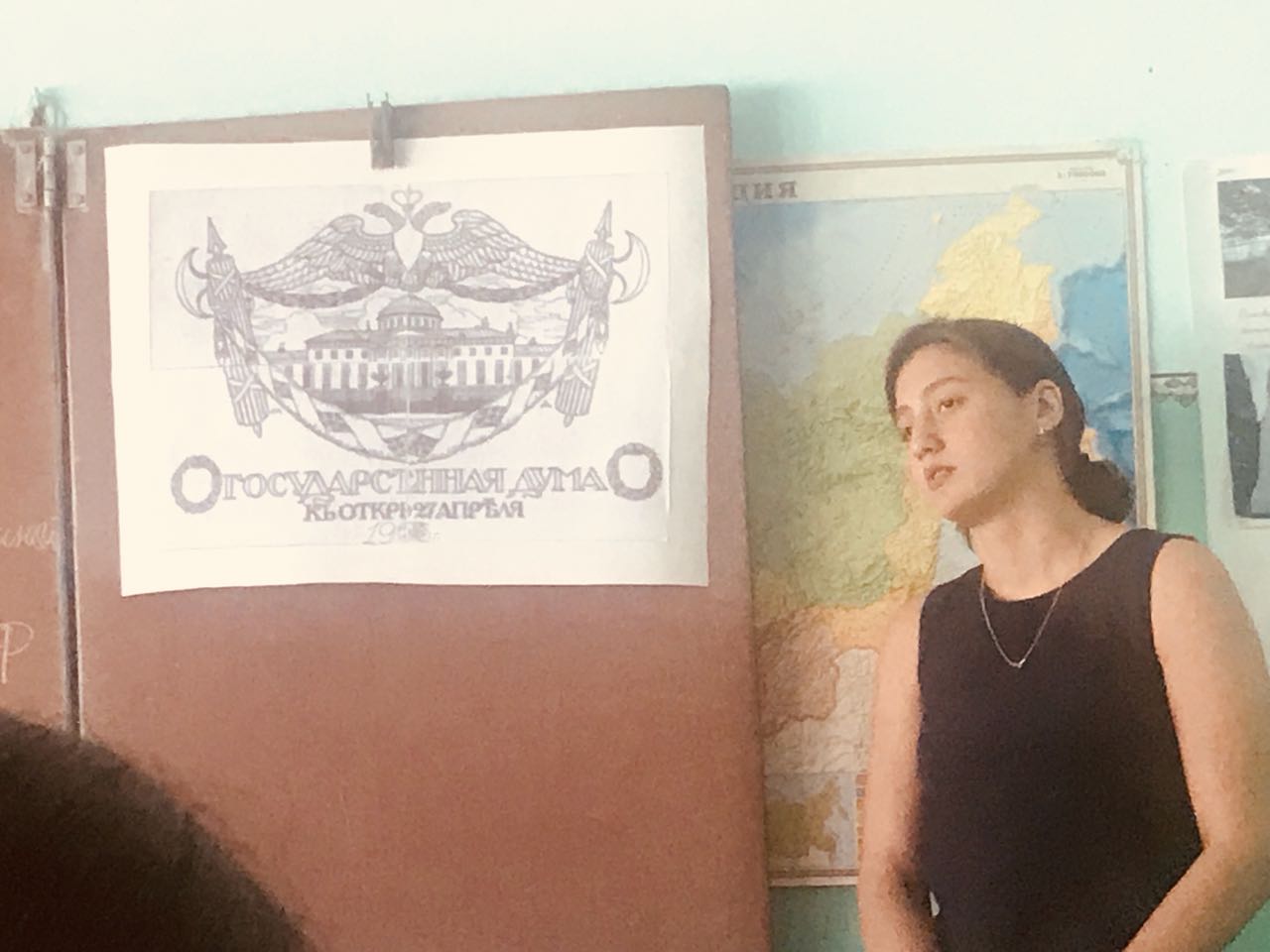 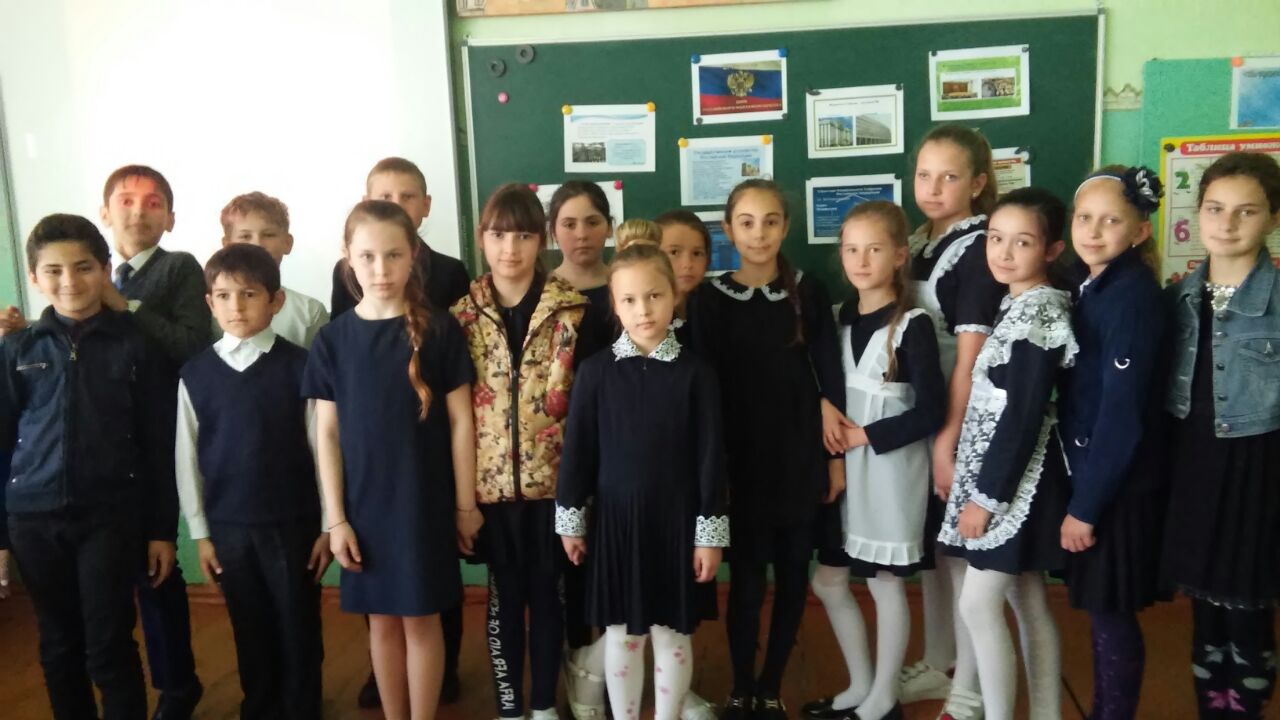 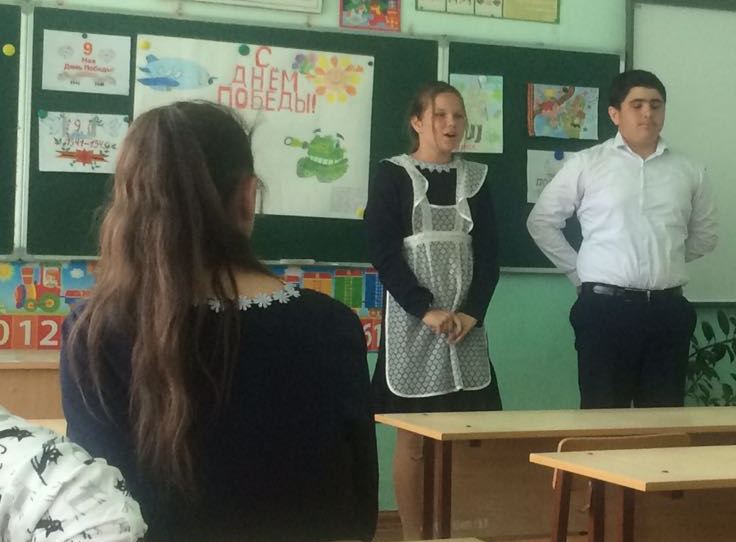 КОНКУРС ЧТЕЦОВ «И ПОМНИТ МИР СПАСЕННЫЙ»ЭКОДЕСАНТ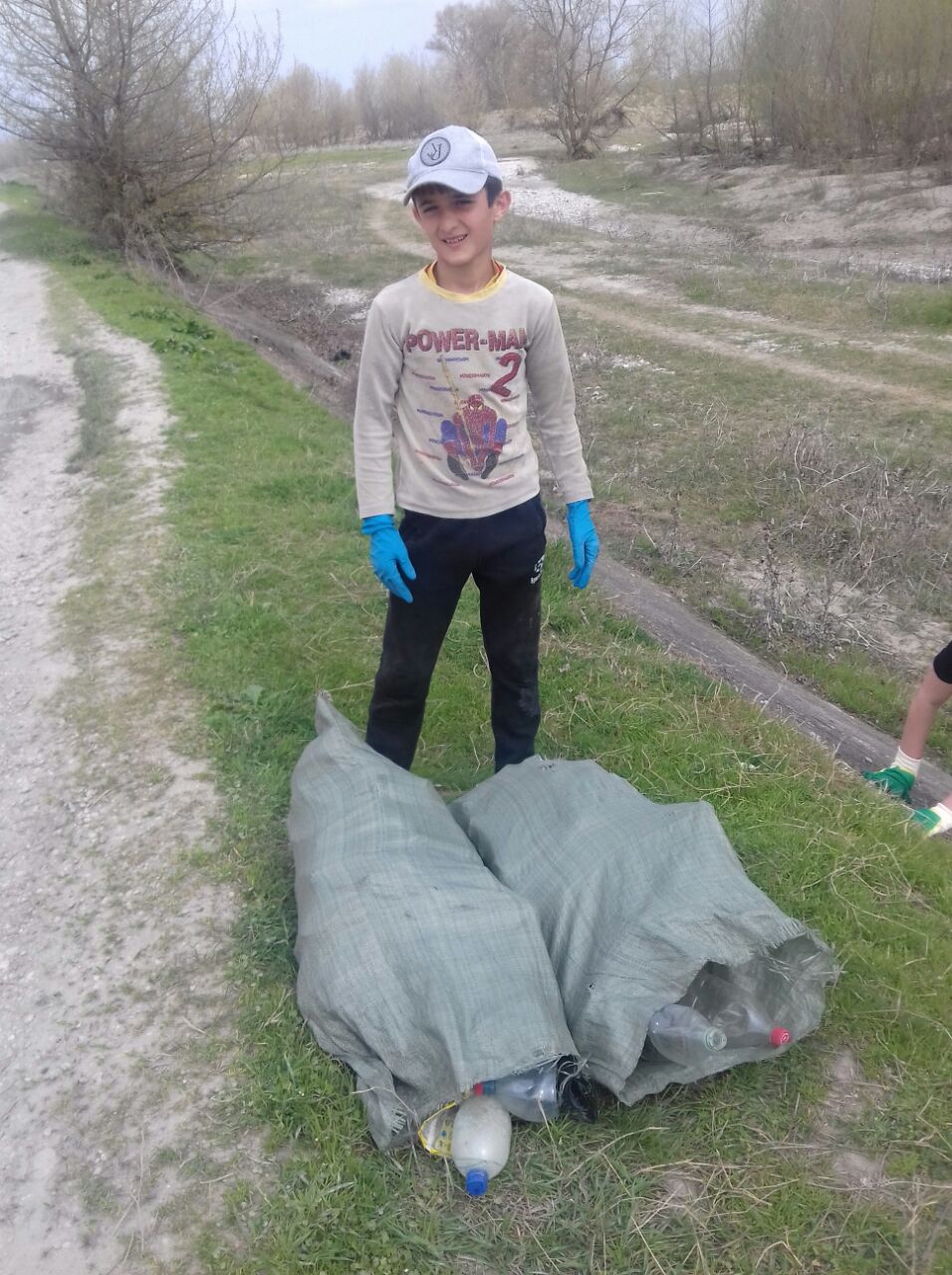 Сбор мусора на берегу р.Урсдон,  на центральной улице станицы.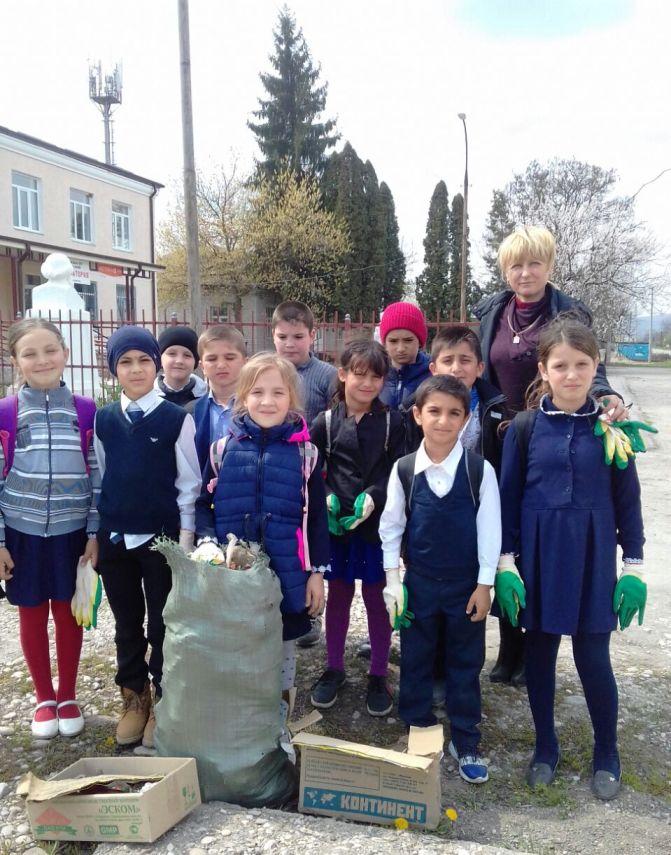 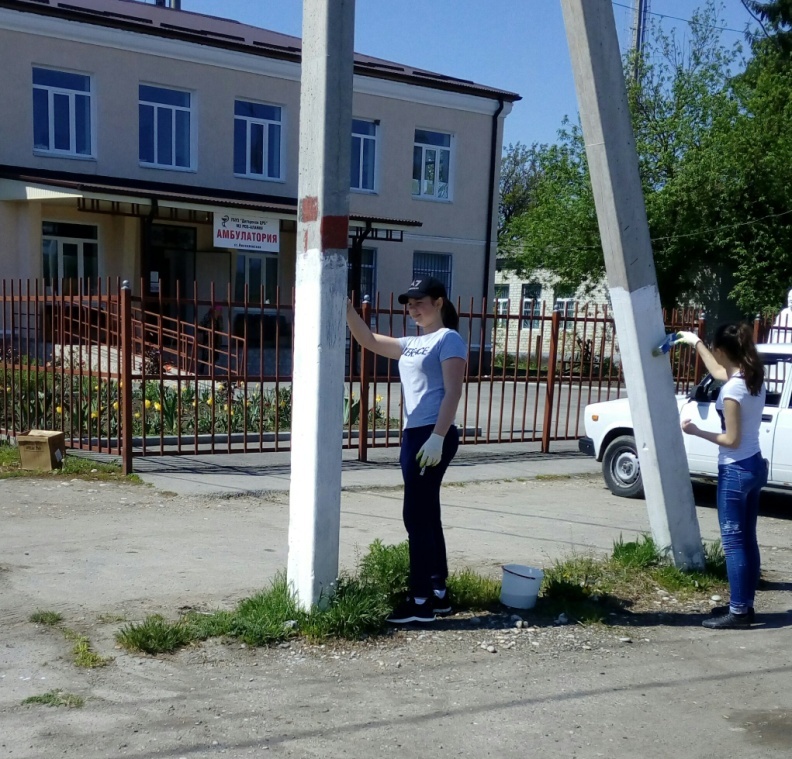 ПОСЕЩЕНИЕ БРАТСКИХ МОГИЛ В ОКРЕСТНОСТЯХ ст.Николаевская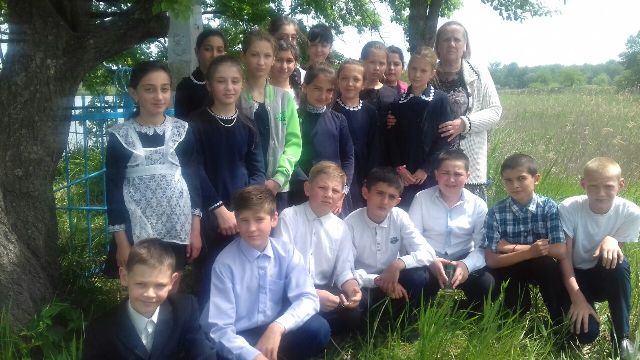 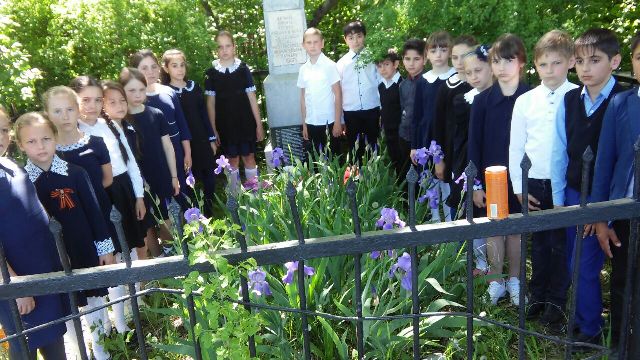 Участие в республиканском конкурсе «Безопасное колесо»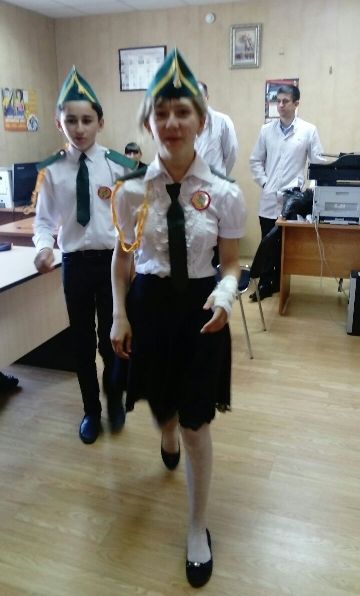 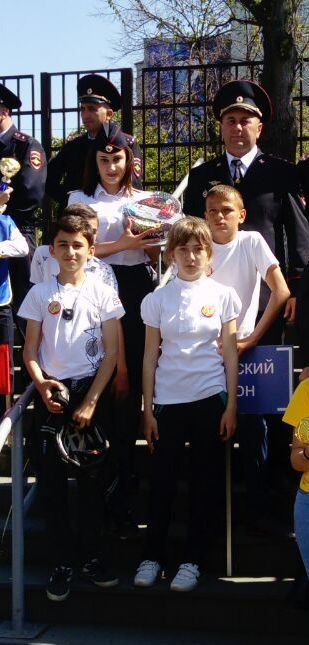 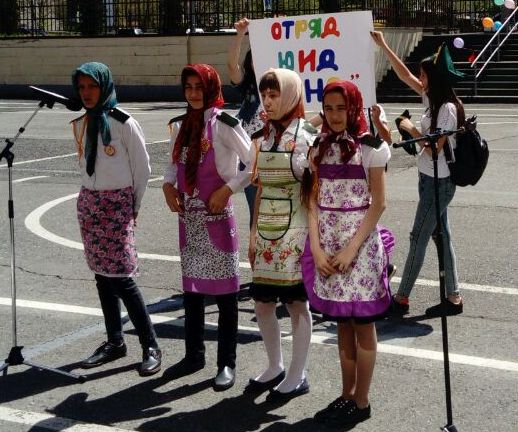 БЕССМЕРТНЫЙ ПОЛК 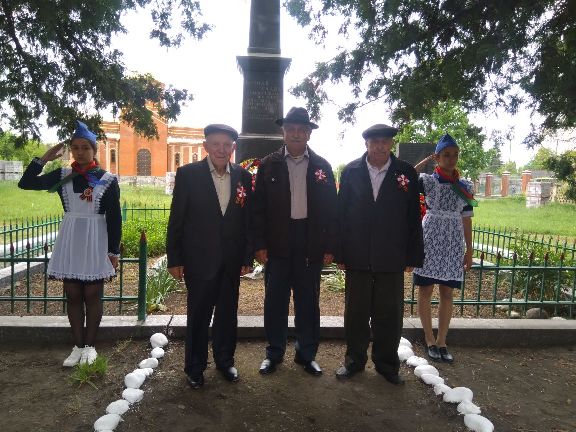 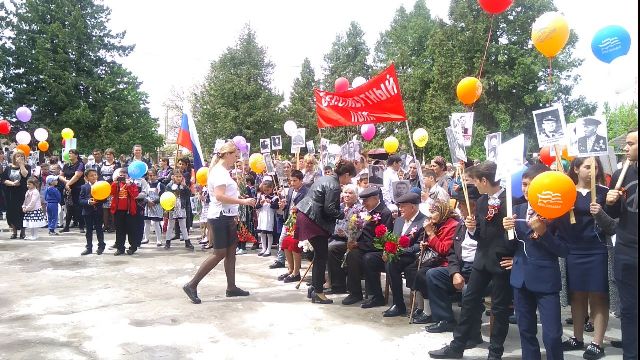 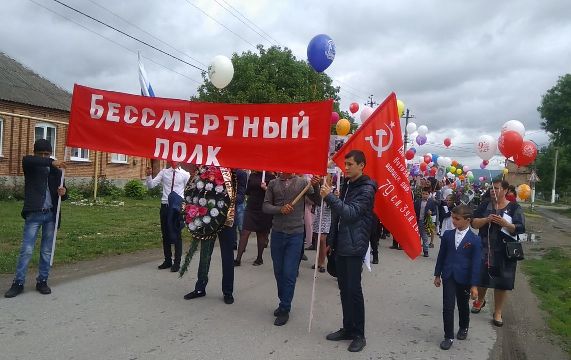 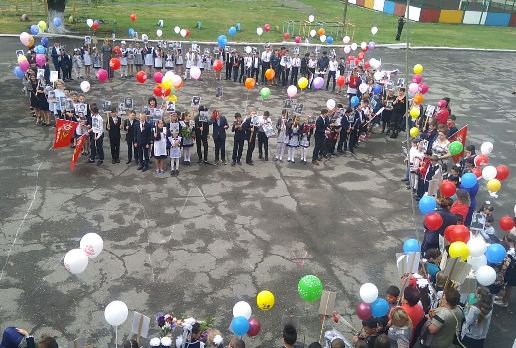 